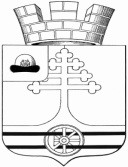 Администрация муниципального образования –Тумское городское поселениеКлепиковского муниципального районаРязанской областиПОСТАНОВЛЕНИЕ  от 18. 01. 2023г.                                                                                    № 13О внесении изменений в постановление от 08 апреля 2019 года № 42 «Об утверждении результатов инвентаризации ранее присвоенных адресных сведений и размещении их в государственном адресном реестре» (в редакции от 12. 02. 2021г. № 23)В соответствии с Федеральным законом от 06.10.2003 № 131-ФЗ «Об общих принципах организации местного самоуправления в Российской Федерации», Федеральным законом от 28.12.2013 № 443-ФЗ «О федеральной информационной адресной системе и о внесении изменений в Федеральный закон «Об общих принципах организации местного самоуправления в Российской Федерации»», постановлением Правительства Российской Федерации от 22.05.2015 № 492 «О составе сведений об адресах, размещаемых в государственном адресном реестре, порядке межведомственного информационного взаимодействия при ведении государственного адресного реестра, о внесении изменений и признании утратившим силу некоторых актов Правительства Российской Федерации», руководствуясь Уставом муниципального образования – Тумское городское поселение Клепиковского муниципального района Рязанской области, администрация муниципального образования – Тумское городское поселение Клепиковского муниципального района Рязанской области ПОСТАНОВЛЯЕТ:1. Внести изменение в постановление от 08.04.2019г. № 42 «Об утверждении результатов инвентаризации ранее присвоенных адресных сведений и размещении их в государственном адресном реестре» (в редакции от 12. 02. 2021г. № 23):- дополнив Приложение № 3 «Перечень ранее присвоенных адресов объектов адресации, подлежащих изменению  в ГАР», следующими адресными объектами:2. Опубликовать настоящее постановление в Информационном бюллетене нормативных правовых актов муниципального образования - Тумское городское поселение Клепиковского муниципального района Рязанской области и на сайте администрации муниципального образования – Тумское городское поселение Клепиковского муниципального района Рязанской области tumaadm.ru.3. Настоящее постановление вступает в силу после его официального опубликования.4. Контроль за исполнением настоящего постановления возложить на главу администрации муниципального образования – Тумское городское поселение Клепиковского муниципального района Лазарева Виктора Михайловича.Глава администрации муниципального образования –Тумское городское поселение Клепиковского муниципального района          			           В.М.Лазарев    № п/пРанее присвоенный адрес объекта адресации, подлежащий изменению в ГАРИзмененный ранее присвоенный адрес объекта адресации, подлежащий размещению в ГАР1467Российская Федерация, Рязанская область, Клепиковский муниципальный район, Тумское городское поселение, рабочий поселок Тума, улица Мичурина, дом 7, помещение 2Российская Федерация, Рязанская область, Клепиковский муниципальный район, Тумское городское поселение, рабочий поселок Тума, улица Мичурина, дом 7, квартира 2, кадастровый номер 62:05:0020175:571468Российская Федерация, Рязанская область, Клепиковский муниципальный район, Тумское городское поселение, рабочий поселок Тума, улица Колданова, дом 6, квартира 1, кадастровый номер 62:05:0020189:105Российская Федерация, Рязанская область, Клепиковский муниципальный район, Тумское городское поселение, рабочий поселок Тума, улица Колданова, дом 6, квартира 1, кадастровый номер 62:05:0020189:105